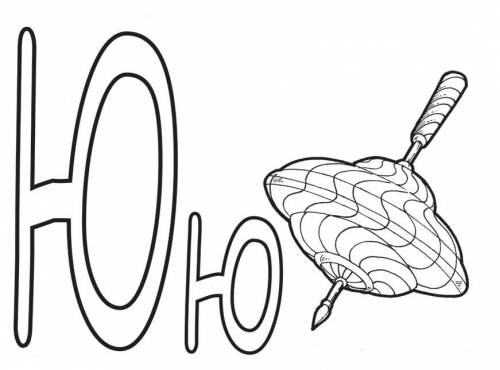      втюяжцзйшоюпойпчмюситвдцэхпроюпоуещшмтсть    Ню-ра    Ю-ра   Лю-ша   И-лю ша      Кот  спит,   мыши  шал_ т.    Мыш-ки   ма-лыш-ки.    У  Ю-ры  ша-лаш.  Он  ры-бак. А  у  Ню-ры    па-лат-ка.    О-на  ту-рист-ка.дю     дупю    пуру-ка      ру-кизю      зутю     туно-га      но-гилю     луню    нуглаз        гла-замю    мую-ланос         но-сысю     сулюклюк        лю-кигю      гутюкю-ла       но-та